附表：甘肃电投常乐发电有限责任公司应聘报名表我声明，此表中所填内容完全属实并允许对该表内所填信息进行查证。如填写虚假内容，由本人承担由此带来的一切后果。签名：                               日期：20  年   月    日应聘岗位应聘岗位近期1寸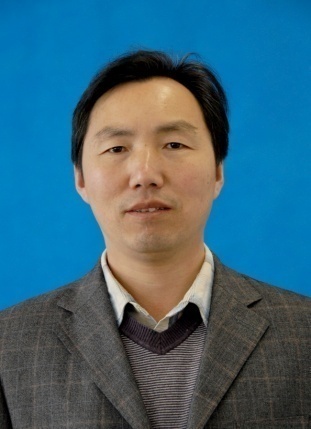 彩色免冠照片近期1寸彩色免冠照片近期1寸彩色免冠照片近期1寸彩色免冠照片姓  名姓  名性别性别性别出生年月出生年月出生年月近期1寸彩色免冠照片近期1寸彩色免冠照片近期1寸彩色免冠照片近期1寸彩色免冠照片出生地出生地民族民族民族政治面貌政治面貌政治面貌近期1寸彩色免冠照片近期1寸彩色免冠照片近期1寸彩色免冠照片近期1寸彩色免冠照片籍  贯籍  贯健康状况健康状况健康状况工作时间工作时间工作时间近期1寸彩色免冠照片近期1寸彩色免冠照片近期1寸彩色免冠照片近期1寸彩色免冠照片身份证号码身份证号码户  口所在地户  口所在地婚否近期1寸彩色免冠照片近期1寸彩色免冠照片近期1寸彩色免冠照片近期1寸彩色免冠照片工作单位工作单位部  门部  门现岗位现岗位文化程度文化程度职  称职  称职业资格职业资格通信地址通信地址联系电话联系电话联系电话教 育 经 历全日制学历教育由年月由年月至年月至年月至年月毕业院校毕业院校毕业院校专业专业专业专业学历学历学历学历学位教 育 经 历全日制学历教育教 育 经 历全日制学历教育教 育 经 历在职学历教育教 育 经 历在职学历教育教 育 经 历在职学历教育工 作 经 历时间时间时间时间工作单位（单机容量）工作单位（单机容量）工作单位（单机容量）工作单位（单机容量）担任职务/岗位担任职务/岗位担任职务/岗位担任职务/岗位担任职务/岗位证明人证明人证明人联系方式证明人联系方式证明人联系方式工 作 经 历培 训 经 历奖惩及考核情况家庭成员情况称谓称谓姓名姓名姓名出生年月出生年月政治面貌政治面貌政治面貌工作单位及职务工作单位及职务工作单位及职务工作单位及职务工作单位及职务工作单位及职务联系方式联系方式家庭成员情况家庭成员情况家庭成员情况家庭成员情况自  我  评  价